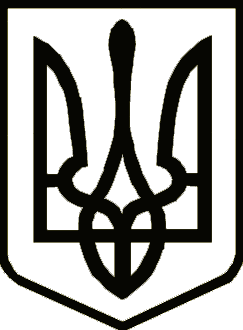 УкраїнаНОСІВСЬКА  МІСЬКА РАДА
Носівського району ЧЕРНІГІВСЬКОЇ  ОБЛАСТІ                                            Р І Ш Е Н Н Я                 ПРОЕКТ                            (п’ятдесят четвертої  сесія сьомого скликання)21 червня 2019 року                  м. Носівка                                №  /54/VІІПро внесення змін до рішення  48 сесії міської ради сьомого скликання від 21 грудня  2018 року „Про міський  бюджет на 2019 рік"Відповідно до п.7 статті 78 Бюджетного кодексу України, керуючись пунктом 23 частини 1 статті 26 Закону України „Про місцеве самоврядування в Україні", міська рада  вирішила:   Внести зміни до рішення 48 сесії міської ради сьомого скликання від 21 грудня 2018 року «Про міський бюджет на 2019 рік», а саме:                                                                                                      1.    Пункт 1 викласти у новій редакції:1.1 Визначити на 2019 рік:  доходи міського бюджету у сумі 158681604 гривень, у тому числі доходи загального фонду міського бюджету 151939889 гривень, доходи спеціального фонду міського бюджету 6741715 гривень згідно з додатком 1 до цього рішення;  видатки міського бюджету у сумі 172471441 гривень, у тому числі видатки загального фонду міського бюджету 138281202 гривень, видатки спеціального фонду міського бюджету 34190239 гривень згідно з додатком 3;  профіцит за загальним фондом міського бюджету у сумі 18689333 гривень згідно з додатком 2 до цього рішення; дефіцит за спеціальним фондом міського бюджету у сумі 18689333 гривень згідно з додатком 2 до цього рішення.2. Установити розмір внутрішнього фінансування по загальному фонду міського бюджету за рахунок залишку коштів, що склався на 01.01.2019 р., у сумі 5130646 гривень, та розмір внутрішнього фінансування по спеціальному фонду міського бюджету за рахунок залишку коштів на 01.01.2019 року в сумі 8759191 гривень ( додаток 2 ).3. Затвердити бюджетні призначення головним розпорядникам коштів міського бюджету на 2019 рік у розрізі відповідальних виконавців за бюджетними програмами згідно з додатком 3 до цього рішення.4. Затвердити на 2019 рік обсяги міжбюджетних трансфертів до районного  та обласного бюджетів згідно з додатком 5. 5. Затвердити на 2019 рік розподіл коштів бюджету розвитку на здійснення заходів на будівництво, реконструкцію і реставрацію об’єктів виробничої, комунікаційної та соціальної інфраструктури за об’єктами  згідно з додатком 6 до цього рішення.6. Затвердити розподіл витрат міського бюджету на реалізацію  місцевих (регіональних) програм згідно з додатком 7 до цього рішення.7.   Додатки  1, 2, 3, 5, 6, 7  до цього рішення є його невід'ємною частиною.8. Контроль за виконанням цього рішення покласти на постійну комісію міської ради з питань соціально-економічного розвитку міста, бюджету, фінансів та підприємництва.Міський голова                                                               В.ІГНАТЧЕНКО